FORMULIR PERMOHONAN USERNAME DAN PASSWORD UNGGAH MANDIRI DOSENHari/Tanggal			:_________________________________________________Nama				:_________________________________________________NIDN				:_________________________________________________Email				:_________________________________________________No.HP				:_________________________________________________Tipe Koleksi Karya Ilmiah	: _________________________________________________Judul Karya Ilmiah		:_________________________________________________				__________________________________________________				__________________________________________________Dengan ini mengajukan permohonan username dan password untuk unggah karya ilmiah mandiri dalam Repository Universitas Gresik http://lib.unigres.ac.id/. Username dan password yang telah diberikan tersebut akan dihapus pada saat selesai unggah karya ilmiah agar setiap karya ilmiah civitas akademik di repository Univ. Gresik dapat terpantau dan terarah.									Gresik,…………………………………Mengetahui,Dekan		  				    Dosen(……………………………………..)			   (……………………………..)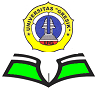 Jl. Arif Rahman Hakim Nomor 2 B Gresik Telp. (031) 3981918, 3978628,Fax (031) 3978628; Website: http://lib.unigres.ac.id/